   УНИВЕРЗИТЕТ У НОВОМ САДУ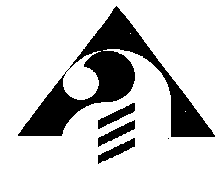 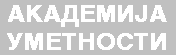 Нови Сад,  Ђуре Јакшића бр. 7  тел: 021/422-177факс: 021/420-187број жиро рачуна: 840-1451666-42www.akademja.uns.ac.rs  ИНФОРМАТОРО ПРОГРАМСКИМ САДРЖАЈИМА ПРИЈЕМНИХ ИСПИТА  за упис студената на мастер академске студије студијског програмаЛИКОВНЕ  УМЕТНОСТИшколске 2016/2017. годинеНови Сад,  2016. годинеОПШТИ  УСЛОВИ               Мастер академске студије имају 60 ЕСПБ бодова што одговара периоду од једне школске године или два семестра студирања, што је утврђено студијским програмом.  У прву годину мастер академских студија може се уписати лице које положи пријемни испит.    Пријемни испит могу полагати лица која су завршила следеће одговарајуће основне академске студије утврђене студијским програмом, остваривиши најмање 240 ЕСПБ, како следи по студијским програмима:Модул Цртање: завршене основне академске студије академије уметности и уметничких факултета;Модул Сликање: завршене основне студије, из стручно уметничке области  Сликарства или неки сродан студијски програм у оквиру кога је  кандидат имао наставу из сликарских предмета;Модул Вајање: завршене основне студије, из стручно уметничке области  Вајања или неки сродан студијски програм у оквиру кога је кандидат имао наставу из вајарских предметаМодул Графика: завршене основне студије из стручно уметничке области Графике или неки сродан студијски програм у оквиру кога је кандидат имао наставу из графичких предмета;Модул Нови ликовни медији: завршене основне студије из стручно уметничке области  Нових ликовних медија или неки сродан студијски програм у оквиру кога је  кандидат имао наставу из сликарских предмета;Модул Фотографија: завршене основне студије  из стручно уметничке области  Фотографије, или неки сродан студијски програм у оквиру кога је  кандидат имао наставу из фотографских предмета.          Кандидати предају  Служби за студентска питања следећа документа: пријава (добија се на портирници Академије уметности)диплому или уверење о завршеном претходном нивоу студија и остварених најмање 240 ЕСПБ бодова  (фотокопија - не мора бити оверена)уверење о положеним испитима са основних академских студија (само уколико  кандидат нема додатак дипломи)ФОТОКОПИЈА  ЛИЧНЕ  КАРТЕ (ОРИГИНАЛ СЕ ПОДНОСИ НА УВИД); у  случају чиповане личне карте потребно је доставити очитану личну карту;доказ о уплати трошкова пријемног испита (уплатница)               Додатна документација за стране држављане која се подноси приликом пријављивања кандидата:решење о извршеном признавању стране високошколске дипломе о завршеним основним академским студијамадоказ о здравственом осигурањудоказ о познавању српског језикаСТУДИЈСКИ ПРОГРАМ МАСТЕР АКАДЕМСКИХ СТУДИЈА ЛИКОВНЕ УМЕТНОСТИ:Модул  ЦртањеМодул  СликањеМодул  ВајањеМодул  ГрафикаМодул  Нови ликовни медијиМодул  ФотографијаВредновање постигнутог успеха основних студија       Успех кандидата на завршеним одговарајућим основним академским студијама у четворогодишњем трајању вреднује се на следећи начин:2. Вредновање успеха постигнутог на пријемном испиту Пријемном испиту приступају кандидати са завршеним одговарајућим      образовањем - основне академске студије и остварених најмање 240 ЕСПБ.Пријемни испити се полажу у септембарском конкурсном року. Пријемни испит представља јединствену целину. Кандидат је дужан да седам дана пре изласка на пријемни испит достави комисији на увид:Портфолио (радови уже струке – презентација рада, фото, видео, цд...), са    назнаком модула за коју конкурише (Сликање, Вајање, Графика, Цртање, Нови ликовни медији, Фотографија);Биографске податке и податке о излагачкој активностиПредлог теме мастер рада (са назнаком ментора)Пријемни испит се реализује са кандидатима који су испунили претходне услове. Испитну Комисију чине најмање три наставника из области за коју кандидат конкурише. Испит се одвија у форми интервјуа са кандидатом, где је кандидат дужан да пред комисијом презентује досадашњи рад, образложи предлог теме и одговори на питања комисије.Пријемни испит се вреднује до 80 бодова.Укупан број бодова које кандидат остварује на пријемном испиту изражава се као просечан број бодова којим су кандидата оценили сви чланови комисије појединачно. Кандидат који на пријемном испиту не оствари укупно више од 50 бодова није положио пријемни испит и не стиче право рангирања  и уписа.ПРИЈЕМНИ  ИСПИТ  ЗА  УПИС  НА  МАСТЕР  АКАДЕМСКЕ СТУДИЈЕУ ШКОЛСКУ  2016/17. годину - ЛИКОВНЕ УМЕТНОСТИНа  пријемни  испит  потребно је донети  следеће:ДАТУМИ ЗА ПОДНОШЕЊЕ ПРИЈАВА НА КОНКУРС И ОДРЖАВАЊЕ  ПРИЈЕМНИХ ЗА СТУДИЈАКИ ПРОГРАМ  ЛИКОВНЕ  УМЕТНОСТИ  БИЋЕ ОБЈАВЉЕНИ НА САЈТУ АКАДЕМИЈЕ УМЕТНОСТИНапоменЕ:	1. Кандидати   су   обавезни   да   прикажу   личну   карту   ради  идентификације за време полагања испита.2. Уношење мобилних телефона и помоћних уређаја у просторије где  се полаже  испит, најстрожије је забрањено.3. Кандидати који не положе пријемни испит дужни су да  подигну своја документа у року од 5 дана по објављивању резултата конкурса.Фотокопије докумената се не враћају.  Просечна оценаБрој  бодова1.10,00202.9,99 -  9,50183.9,49 -  9,00164.8,99 – 8,50145.8,49 -  8,00126.7,99- 7,50107.7,49- 7,0088.6,99- 6,5069.6,49- 6,004ЦРТАЊЕ10 цртежа  -  самосталних10 табли цртежа малог формата (истраживање у цртежу, скице, студије…)Кандидат може предати и ЦД са квалитетним снимцимаПредлог теме истраживања са образложењемПредлог ментора (име и презиме)БиографијаИнтервјуСЛИКАЊЕ10 слика  или верне фотографије на ЦД- уПортфолио (ЦД, ДВД или штампано)Предлог теме истраживања са образложењемПредлог  ментора (име и презиме)БиографијаИнтервју ВАЈАЊЕ4-5  вајарских радова у материјалу Мапа са цртежима- ( најмање 5 цртежа по избору) - портфолио Предлог теме истраживања са образложењемПредлог  ментора (име и презиме)БиографијаИнтервјуГРАФИКА10 графика или 10 цртежа – минимум (Портфолио)Предлог теме истраживања са образложењемПредлог  ментора (име и презиме)БиографијаИнтервјуНОВИ ЛИКОВНИ МЕДИЈИПотрфолио (штампана или електронска верзија) са избором најбољих радоваПредлог теме истраживања (једна А4 страна текста)Предлог  ментора (име и презиме)БиографијаИнтервјуФОТОГРАФИЈАПортфолио са фотографијама (досадашњи радови)Предлог теме истраживања са образложењемПредлог  ментора (име и презиме)БиографијаИнтервју